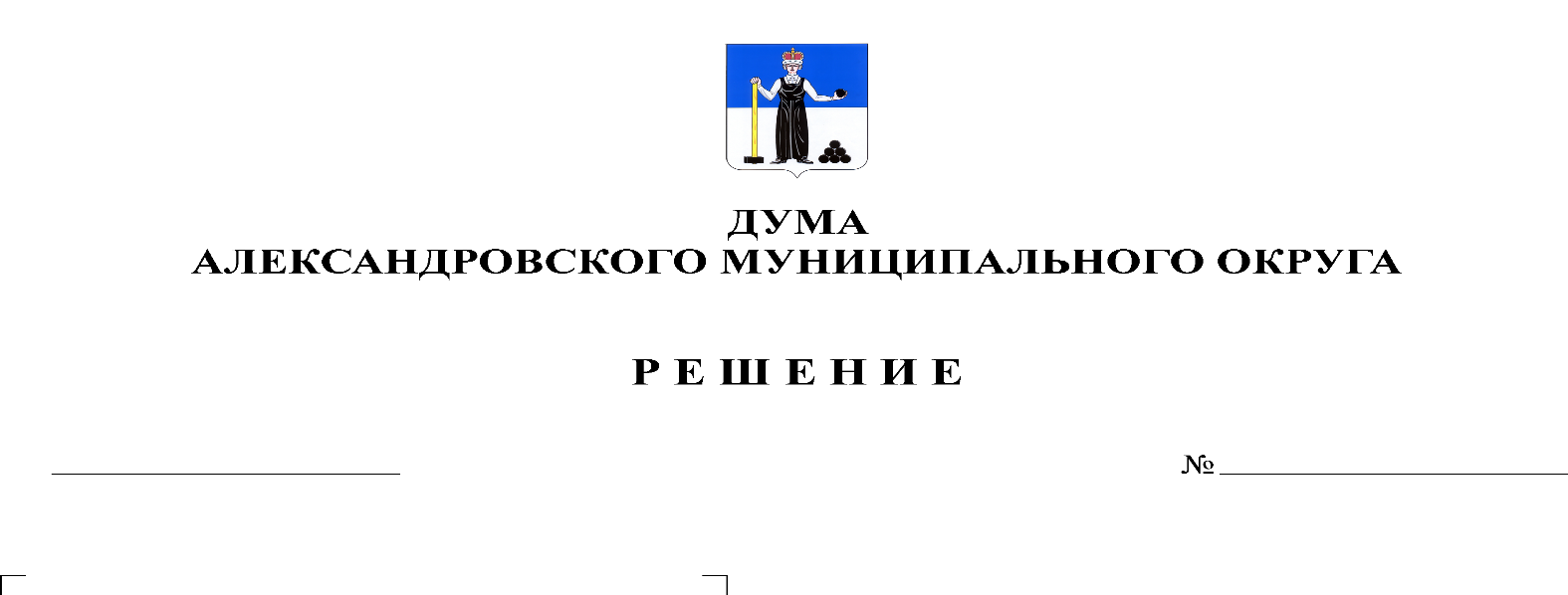 В соответствии со статьей 9 Федерального закона от 06.10.2003 131-ФЗ «Об общих принципах организации местного самоуправления в Российской Федерации» и статьей 5 Устава Александровского муниципального округа Пермского края, Дума Александровского муниципального округарешает:1. Утвердить Положение о флаге муниципального образования «Александровский муниципальный округ Пермского края» (Приложение 1).2. Утвердить рисунок флага муниципального образования «Александровский муниципальный округ Пермского края» (Приложение 2).3. Признать утратившим силу:- Решение Александровской городской Думы от 24.11.2005 № 107 «О флаге муниципального образования «Александровский муниципальный район».4. Оповестить Геральдический совет при Президенте Российской Федерации о принятии флага прежде бывшего муниципального образования «Александровский муниципальный район» вновь образованным муниципальным образованием «Александровский муниципальный округ Пермского края» для внесения дополнений в состав регистрационных документов.5. Опубликовать настоящее решение в газете «Боевой путь» и в сетевом издании официальный сайт Александровского муниципального округа Пермского края (www.aleksraion.ru). 6. Настоящее решение вступает в силу со дня его официального опубликования.Председатель ДумыАлександровского муниципального округа		   		   Л.Н. БелецкаяГлава муниципального округа-глава администрации Александровского муниципального округа                                            О.Э. Лаврова